ПУБЛИЧНА ПОКАНА ПО ГЛАВА ОСМА „А“ ОТ ЗАКОНА ЗА ОБЩЕСТВЕНИТЕ ПОРЪЧКИ, С ПРЕДМЕТ „Осигуряване на самолетни билети за превоз по въздух на пътници и багаж с авиопревозвач при командировки и специализации в чужбина и извършване на застраховки и хотелски резервации на магистрати и служители от Прокуратурата на Република България”.I. Пълно описание на предмета на поръчката: Поръчката има за предмет oсигуряването на самолетни билети за превоз по въздух на пътници и багаж с авиопревозвач при командировки и специализации в чужбина и извършване на застраховки и хотелски резервации на магистрати и служители от Прокуратурата на Република България.II. Прогнозна стойност на обществената поръчка:000 лв. (шестдесет и пет хиляди лева) без вкл. ДДС.	(Съгласно чл. 36, ал. 1 от ЗДДС облагаема доставка с нулева ставка е доставката на услуги, предоставяни от агенти, брокери и други посредници, действащи от името и за сметка на друго лице, когато са свързани с доставките, посочени в глава III от ЗДДС).III. Изисквания на възложителя за изпълнение на поръчката: 1. Изисквания към участниците: 1.1 Доказателства за икономическо и финансовото състояние на участника:	а) Участникът в настоящата процедура трябва да е реализирал оборот от услуги, сходни с предмета на поръчката – общо за последните 3 приключени финансови години (2010 г., 2011 г. и 2012 г.) в зависимост от датата, на която кандидатът или участникът е учреден или е започнал дейността си, в размер на прогнозната стойност на поръчката. В случаите, когато участникът е обединение/консорциум, което не е юридическо лице, изискването за оборот се отнася за обединението като цяло.1.2. Доказателства за технически възможности и/или квалификация на участника:а) Участникът да притежава удостоверение за регистрация за туроператорска или туристическа агентска дейност по Закона за туризма;б) Участникът да има сключена валидна застраховка по чл. 61, ал. 1, т. 4 от Закона за туризма;в) През последните 3 години (2010 г., 2011 г. и 2012 г.) участникът да е изпълнил минимум 2 (два) договора, сходни с предмета на поръчката;г) Участникът следва да бъде член на IATA и да има акредитация в IATA и действаща оторизация за работа в системата BSP от всички авиокомпании – членки на BSP България, валидна към датата на подаване на офертата;д) Участникът трябва да работи със системата „Амадеус“ или с друга система за резервация и продажба на самолетни билети и хотелска резервация. е) Участникът следва да разполага с екип от минимум три лица, отговорни за изпълнението на поръчката;ж) Участникът да има внедрена и сертифицирана система за управление на качеството по ISO 9001:2008, или еквивалент с обхват на сертификация, отговарящ на предмета на поръчката.2. Изисквания към изпълнението. Техническа спецификация:2.1. Заявките за осигуряване на самолетни билети и извършване на застраховки и хотелски резервации (при конкретна заявка) се приемат в офиса на участника; 2.2 Заявките за дестинации на територията на целия свят се приемат от определени от участника лица по телефон, факс, поща, електронен път /ел. поща/ или от куриер;2.3. В срока на договора за обществената поръчка се осигурява възможност за 24-часова телефонна връзка за обслужване в работни дни, включително в извънработно време, почивни и празнични дни; 2.4. Писменият отговор, в резултат на направената от Възложителя заявка, се предоставя до три часа в рамките на работното време, но не по-късно от 24 часа, с възможност за изпълнение и в по-кратък срок при извънредни обстоятелства; 2.5. Отговорът трябва: а) да бъде съобразен с Наредбата за служебните командировки и специализации в чужбина, а при превоз на багаж – въздушно карго – с  Наредбата за дългосрочните командировки в чужбина;б) да съдържа предложение за минимум три варианта, касаещи:- реализиране на пътуването /директни полети и такива, с минимален брой подходящи връзки/, съобразени с присъственото време на командирования служител в мястото на командировката;- нощувки, с оглед местоположението и категорията на хотела и цената за нощувка;в) да съдържа предложение за цени на самолетни билети в български лева с включени всички дължими летищни такси, такси за сигурност и други такси и данъци, както и такива, установени от местното законодателство, съобразени с всички валидни към датите на пътуванията отстъпки и бонуси, специалните тарифи и облекчените условия, както и допълнителните преференции по сключени споразумения между участника и авиопревозвачите;г) да съдържа информация за визовите изисквания на държавата, до която се извършва пътуването;д) да съдържа информация относно медицинската застраховка.2.6. Самолетните билети, застраховките и ваучерите за хотелски резервации (при заявка) се доставят на адреса на Възложителя, за сметка на Участника.2.7. При извънредни обстоятелства, касаещи командированото лице или самолетната компания, изпълняваща полета, които са възникнали след закупуването на самолетния билет, както и при влошени метеорологични условия, непозволяващи осъществяването на съответния полет, участникът осигурява билет със същата или с друга авиокомпания, като се съобразява с нуждите на Възложителя.2.8. При изпълнението на договора да се представят оферти за самолетни билети на най-ниските цени, предлагани от авиокомпании към момента на заявката на Възложителя.IV. ЦЕНА И УСЛОВИЯ ЗА ПЛАЩАНЕ:1. Цените на билетите включват всички дължими такси;2. Цените на хотелското настаняване, предложени от изпълнителя, трябва да са съобразени с размера на квартирните пари, определени в Наредбата за служебните командировки и специализации в чужбина;3. Начин на плащане: В срок до 10 (десет) работни дни след издаване и представяне на фактура или друг първичен счетоводен документ (протокол, с пълно описание на цените) от страна на изпълнителя, Възложителят заплаща закупените самолетни билети, хотелски резервации, медицински застраховки и други туристически услуги в лева, по банков път, по сметка на изпълнителя, по курса на БНБ за деня на плащането.	V. КРИТЕРИЙ ЗА ОЦЕНКА. ПОКАЗАТЕЛИ, ОТНОСИТЕЛНАТА ИМ ТЕЖЕСТ И МЕТОДИКИ ЗА ОПРЕДЕЛЯНЕ НА КОМПЛЕКСНАТА ОЦЕНКА:Критерий за възлагане на поръчката е „икономически най-изгодна оферта”.Показатели и относителна тежест:Икономически най-изгодна е офертата на участник, която има максимален брой точки от комплексната оценка (К). На първо място се класира участникът, получил най-висока комплексна оценка.Комплексна оценка (К) е с максимален възможен брой от 100 точки. Комплексна оценка (К) се изчислява по следната формула:К = К1 х 75+ К2 х 25, където К1 е ценови показател, а К2 е технически показател.Относителна тежест на показателите за оценка в комплексната оценка е:К1 - 75%К2 - 25%Показател К1n, на всеки участник се изчислява по следната формула: К1n = Цmin/Цn x 75, където:Цmin – Най-ниска предложена от участник такса за издаване на самолетен билет.Цn – Предложена от участника n такса за издаване на самолетен билет.Таксата за издаване на самолетен билет се посочва в български лева.Всички предложения на кандидатите по показателя К1 следва да бъдат с положителна стойност и различни от “0” (нула).Показател К2n, на всеки участник се изчислява по следната формула: К2n = Сn/Сmax x 25, където:Сn – Предложения от участника n процент освобождаване от дължимите по тарифни условия глоби при смяна на датата на пътуването.Сmax – Най-високият предложен процент освобождаване от дължимите по тарифни условия глоби при смяна на датата на пътуването. Всички предложения на кандидатите по показателя К2 следва да бъдат с положителна стойност и различни от “0” (нула).В случай, че комплексните оценки на две или повече оферти са равни, за икономически най-изгодна се приема тази оферта, в която се предлага най-ниска такса за издаване на самолетен билет. При условие, че и таксите са еднакви, изпълнителят се определя чрез жребий. VI. Условия и срок за изпълнение на поръчката:	1. Самолетните билети и придружаващите ги документи, а също фактури и други документи, свързани с изпълнението на поръчката, се представят в сградата на Съдебната палата, бул. Витоша № 2, гр. София или когато е приложимо – по ел. поща, посочена в заявката на Възложителя;	2. Поръчката е за срок от 1 (една) година, считано от датата на сключване на договора или до достигане на прогнозната стойност на поръчката.	VII. Срок за валидност на офертата: 30 (тридесет) календарни дни, считано от крайния срок за приемане на офертите.VIII. Съдържание на офертата:1. Данни за лицето, което прави предложението: копие от документа за регистрация или единен идентификационен код съгласно чл. 23 от Закона за търговския регистър, когато участникът е юридическо лице или едноличен търговец; копие от документа за самоличност, когато участникът е физическо лице.Когато участник в процедурата е обединение, което не е юридическо лице, документите по тази точка се представят за всяко физическо или юридическо лице, включено в обединението.Когато участник е обединение – документ, подписан от лицата в обединението, в който задължително се посочва представляващият (Приложение № 2);2. Изискванията на Възложителя за изпълнение на поръчката  (Приложение № 3);3. Ценово предложение (Приложение № 4);4. Попълнен образец на оферта с посочен срок на валидност (Приложение № 1);5. Във връзка с минималното изискване на Възложителя, участникът да е реализирал оборот от услуги, сходни с предмета на поръчката – общо за последните 3 приключени финансови години (2010 г., 2011 г. и 2012 г.) в зависимост от датата, на която участникът е учреден или е започнал дейността си в размер не по-малък от обявената прогнозна стойност на поръчката, да се представи заверена справка за оборота от услугите, сходни с предмета на поръчката за последните три години – 2010 г., 2011 г. и 2012 г., в зависимост от датата, на която участникът е учреден или започнал дейността си.5.1. Във връзка с минималното изискване на Възложителя, участникът да притежава удостоверение за регистрация за туроператорска или туристическа агентска дейност по Закона за туризма, следва да се представи заверено от участника заверено копие от удостоверение за регистрация за туроператорска или туристическа агентска дейност по Закона за туризма;5.2. Във връзка с минималното изискване на Възложителя, участникът да има сключена валидна застраховка по чл. 61, ал. 1, т. 4 от Закона за туризма, следва да се представи заверено копие от валиден договор за сключена застраховка по чл. 61, ал. 1, т. 4 от Закона за туризма;5.3. Във връзка с минималното изискване на Възложителя, участникът да има изпълнени през последните 3 години (2010 г., 2011 г. и 2012 г.) минимум 2 (два) договора, сходни с предмета на поръчката, следва да се представи списък на основните договори за извършените услуги, отговарящи на предмета на поръчката, през последните 3 (три) години, включително стойностите, датите и получателите, както и препоръки за добро изпълнение от предишни Възложители;5.4. Във връзка с минималното изискване на Възложителя, участникът да бъде член на IATA и да има акредитация в IATA и действаща оторизация за работа в системата BSP от всички авиокомпании – членки на BSP България, валидна към датата на подаване на офертата, следва да се представи:5.4.1.     заверено копие на сертификат от BSP;5.4.2. декларация, че участникът няма спрени оторизации от авиокомпаниите, членки на BSP България за работа в системата, както и разпечатка от BSP линк;5.4.3.   заверено от участника копие на сертификат, че същият разполага с акредитация от IATA (акредитиран агент на IATA), валиден към датата на подаване на офертата;5.5. Във връзка с минималното изискване на Възложителя, участникът да работи със системата „Амадеус“ или с друга система за резервация и продажба на самолетни билети и хотелска резервация, следва да се представят  доказателства (заверени копия на договори, удостоверения или др.) за работа с глобална резервационна система, „Амадеус“ или с друга система за резервация и продажба на самолетни билети и хотелска резервация;5.6. Във връзка с минималното изискване на Възложителя, участникът да разполага с екип от минимум три лица, отговорни за изпълнението на поръчката, следва да се представи списък на лицата, които отговарят за изпълнението на поръчката, придружен с документи, удостоверяващи, че посочените лица са сертифицирани за работа с резервационните системи;5.7. Във връзка с минималното изискване на Възложителя, участникът да има внедрена и сертифицирана система за управление на качеството по ISO 9001:2008, или еквивалент с обхват на сертификация, отговарящ на предмета на поръчката, следва да се представи заверено копие от сертификат за управление на качеството ISO 9001:2008, или еквивалент, с обхват на сертификация, отговарящ на предмета на поръчката.6. Пълномощно на лицата, подписали офертата, в случай, че нямат представителна власт.Участникът може да използва ресурсите на други физически или юридически лица при изпълнение на поръчката при условие, че докаже че                                                                                                                        има на свое разположение тези ресурси. Това се прилага и когато кандидат или участник в процедурата е обединение от физически и/или юридически лица.Съдържанието на офертата се представя в запечатан непрозрачен и надписан плик, на адрес: гр. София, бул. Витоша № 2, Съдебната плата, ет. 4, стая 58, служба „Регистратура и деловодство“ в администрацията на главния прокурор.Пликът с офертата се надписва, както следва:ОФЕРТАДОПРОКУРАТУРА НА РЕПУБЛИКА БЪЛГАРИЯбул. ”Витоша” № 2гр. София За участие в обществена поръчка чрез публична покана, с предмет:„Осигуряване на самолетни билети за превоз по въздух на пътници и багаж с авиопревозвач при командировки и специализации в чужбина и извършване на застраховки и хотелски резервации на магистрати и служители от Прокуратурата на Република България”......................................................................................................................................................../име на Участника /......................................................................................................................................................./пълен адрес за кореспонденция – улица, номер, град, код, държава/	......................................................................................................................................................./лице за контакт, телефон, факс и електронен адрес/Преди подписване на договора участникът, определен за изпълнител следва да представи гаранция за изпълнение – 3% от стойността на договора, във вид на парична сума, внесена по сметка на Възложителя в Българска народна банка, Банков код  BIC: BNBGBGSD, Банкова сметка IBAN: BG 37 BNBG 9661 3300 1391 01 или безусловна и неотменима банкова гаранция, учредена в полза на Възложителя, за срока на изпълнение на договора.При сключване на договора участникът, определен за изпълнител следва да представи документи, издадени от компетентен орган, за удостоверяване липсата на обстоятелствата по чл. 47, ал. 1, т. 1 от ЗОП и декларации за липсата на обстоятелства по чл. 47, ал. 5 от ЗОП.IX. Срок за представяне на офертите: 18.12.2013 г., 16:00 часа.ВЪЗЛОЖИТЕЛ:                                             КАМЕН МИХОВ                                              ЗАМЕСТНИК НА ГЛАВНИЯ ПРОКУРОР                                              ПРИ ВАППриложение № 1ДоПрокуратура на Република Българиябул. “Витоша” № 2 София, 1000ОФЕРТАЗа участие в процедура по глава осма „а” от ЗОП за възлагане на обществена поръчка, с предмет: „Осигуряване на самолетни билети за превоз по въздух на пътници и багаж с авиопревозвач при командировки и специализации в чужбина и извършване на застраховки и хотелски резервации на магистрати и служители от Прокуратурата на Република България”.от . . . . . . . . . . . . . . . . . . . . . . . . . . . . . . . . ………………….... . . , представлявано от. . . . . . . . . . . . . . . . . . . . . . . . . . . . . . . . . . . . . . . . . . . . . . . . . . ……... .. . . . . ……… . .. . . . . . . . . . . . . . . . . . . . . . . . . . . . . . . . . . . . . . . . . . . . . . . . . . . . . . . . . .  . . . регистрирано с решение от . . . ………………. . . . . . . . . . . . . . . . . на. . . . . . . . . . . . . . . . . . . . . . . . . . .  по ф.дело № . . . . . . . . . . . . . . . . . . . . . . . . .  парт. №. . . . . . . . . . .  том.. . . . . . . . . . . ., стр. . . . . . . . . . . . от. . . . . . . . . . . . . . . с адрес на управление: ……………………………………………………………..……данъчна регистрация. . . . . . . . . . . . . . . . .. . ., БУЛСТАТ:. . . . . . . . . . . . .., НДР №   . . . . . . . . . . . . . . . . ……………………………………..……. ……………………..…,банкова сметка. . . . . . . . . . . . . . . . . . . . . . . . . ., банков код. . . . .. . . . . ……………..банка ………. ………………………………………………………………………….., подписано от: ………………... . . . . . . . . . . . . . . . . . . . . . . . . . . . . . ………. . . ……..				(трите имена и ЕГН)в качеството му на . . . . . . . . . . . . . . . . . . . . . . . . . . . . . . . . . . . . . . . . . . . . . . . . ……..				(длъжност)УВАЖАЕМИ ДАМИ И ГОСПОДА,	След запознаване с публичната покана по глава осма „а“ от ЗОП, с предмет „Осигуряване на самолетни билети за превоз по въздух на пътници и багаж с авиопревозвач при командировки и специализации в чужбина и извършване на застраховки и хотелски резервации на магистрати и служители от Прокуратурата на Република България”З А Я В Я В А М Е:1. Желаем да участваме в процедурата за възлагане на обществена поръчка по ЗОП чрез публична покана с посочения по-горе предмет.2. Тази оферта е със срок на валидност …... (………........) календарни дни, считано от крайния срок за представяне на офертите.3. В случай, че бъдем определени за изпълнител на поръчката, при сключване на договора ще представим документи, издадени от компетентен орган, за удостоверяване липсата на обстоятелствата по чл. 47, ал. 1, т. 1 от ЗОП и декларации за липсата на обстоятелства по чл. 47, ал. 5 от ЗОП.4. Поемаме ангажимента да изпълним поръчката в сроковете, съгласно посочените от Възложителя в поканата изисквания, считано от датата на влизане в сила на договора за изпълнение на обществената поръчка.5. Приемаме всички изисквания, посочени от Възложителя в публичната покана.6. В случай, че ............................................................(попълва се фирмата или името на участника) бъде определен за Изпълнител на обществената поръчка, се задължаваме при подписването на договора да представим:- гаранция за изпълнение (парична сума или банкова гаранция, учредена в полза на Възложителя), в размер на 3% (три процента) от стойността на договора без ДДС.Дата …………2013 г.	С уважение: 			(подпис на упълномощен представител и печат)										Приложение № 2Д Е К Л А Р А Ц И Я* от лице, което участва в обединениеза обстоятелствата по чл. 55, ал. 5 и ал. 6 от ЗОПДолуподписаният /та/ ………………..................................................................,с документ за самоличност /за физическите лица/…………………№ ……………….…….., издаден/а на ………….…………….….… от ….................................................................., като лице, включено в обединение: „…………………………………………..”,  и във връзка с участието на посоченото обединение в процедура за възлагане на обществена поръчка, с предмет : „…………………………………..”Д Е К Л А Р И Р А М, че:1. Участвам/представляваното от мен дружество участва като лице, в обединение «.....................................................................», подало оферта за участие в обществена поръчка с предмет: : „…………………………..”.2. Обединение «.....................................................................»   се представлява от: …………………………………………………………….3. Не участвам/представляваното от мен дружество не участва в посочената процедура със самостоятелна оферта, включително като подизпълнител.4. Не участвам/представляваното от мен дружество не участва, в друго обединение, освен в посоченото в т. 1 от настоящата декларация. 5. Обхвата от дейности, които ще осъществявам, като лице, включено в обединението, в случай че последното бъде определено за изпълнител, са съгласно посоченото от участника в представената от него „Оферта”.Известна ми е отговорността по чл. 313 от НК за невярно деклариране на обстоятелства, изискуеми по силата на закон.						Декларатор: ............................								(трите имена, подпис)*Декларацията се подава от всяко физическо и/или юридическо лице, включено в обединението, подало оферта за участие в процедурата.Приложение № 3До					Прокуратурата на Република България					гр. София, бул. „Витоша” № 2	ПРЕДЛОЖЕНИЕ ЗА  ИЗПЪЛНЕНИЕ НА ПОРЪЧКАТАза участие в процедура по глава осма „а” от ЗОП, за възлагане на обществена поръчка с предмет: „Осигуряване на самолетни билети за превоз по въздух на пътници и багаж с авиопревозвач при командировки и специализации в чужбина и извършване на застраховки и хотелски резервации на магистрати и служители от Прокуратурата на Република България”, ОТУчастник: .......................................................................................................;Адрес: .............................................................................................................;Тел.: .............., факс: .............;регистриран по ф.д. №................/………….. по описа на ........................... Окръжен/Градски съд;ИН по ДДС: ..........................., ЕИК по БУЛСТАТ ................................;Представлявано от .........................................................................................УВАЖАЕМИ ГОСПОДА,С настоящото декларираме:Запознати сме с условията, посочени в Публичната покана. Приемаме изцяло, без резерви или ограничения всички условия на настоящата обществена поръчка.Предлагаме следното изпълнение на поръчката, съобразено с изискванията на Възложителя: …………………………………………………………………………………………………………………………………………………………………………………………………………………………………………………………….Предлагаме ……………. процента освобождаване от дължими по тарифни условия глоби при смяна на датата на пътуването.При изпълнението на сключения договор се задължаваме да предлагаме по минимум три варианта на самолетни билети за заявените от Възложителя дестинации, касаещи:- реализиране на пътуването /директни полети и такива, с минимален брой подходящи връзки/, съобразени с присъственото време на командирования служител в мястото на командировката;- нощувки, с оглед местоположението и категорията на хотела и цената за нощувка;При изпълнението на сключения договор се задължаваме да представяме оферти за самолетни билети на най-ниските цени, предлагани от авиокомпании към момента на заявката на Възложителя.Други предложения и/или условия за изпълнение на услугата: ......................................................................................................................................................................................................................................................................................………………………………………………………………………………………..ВНИМАНИЕ: Участниците попълват, подписват и подпечатват Техническото предлежение, без да посочват цени.Настоящото предложение е валидно за срок от 30 (тридесет) календарни дни, считано от крайната дата за представяне на офертата.Дата:…………2013 г.                                      Подпис и печат                                                                         ……………………………..(име)					                …...………………….(длъжност)Приложение№ 4                                                        ЦЕНОВО ПРЕДЛОЖЕНИЕза участие в процедура по глава осма „а” от ЗОП, за възлагане на обществена поръчка, с предмет: „Осигуряване на самолетни билети за превоз по въздух на пътници и багаж с авиопревозвач при командировки и специализации в чужбина и извършване на застраховки и хотелски резервации на магистрати и служители от Прокуратурата на Република България”, 	Настоящото  ценово предложение е подадено от	…………………………………………………………………………………..(наименование на участника) и подписано от	……………………………………………………………………………………(трите имена и ЕГН)в качеството му на	……………………………………………………………………………………(длъжност)УВАЖАЕМИ ДАМИ И ГОСПОДА,След като се запознахме с изискванията и условията, посочени с публичната покана по глава осма „а“ от ЗОП, с предмет „Осигуряване на самолетни билети за превоз по въздух на пътници и багаж с авиопревозвач при командировки и специализации в чужбина и извършване на застраховки и хотелски резервации на магистрати и служители от Прокуратурата на Република България”, сме съгласни да изпълним услугите предмет на обществената поръчка, в съответствие с изискванията на Възложителя и Техническото ни предложение, както следва:1. Предлагаме следната такса за издаване на самолетен билет: ……………………………. лева без вкл. ДДС. (Съгласно чл. 36, ал. 1 от ЗДДС облагаема доставка с нулева ставка е доставката на услуги, предоставяни от агенти, брокери и други посредници, действащи от името и за сметка на друго лице, когато са свързани с доставките, посочени в глава III от ЗДДС).Дата:                                                                           Име и подпис: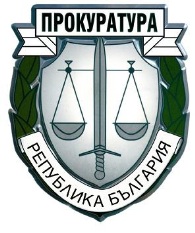 ВЪРХОВНА АДМИНИСТРАТИВНА ПРОКУРАТУРА 